A n m e l d e b l a t t  für die 5. Klassen
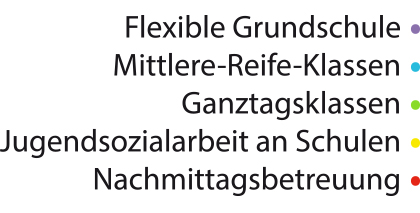 [   ]  Regelklasse (bis mittags)                                  [   ]  gebundene Ganztagsklasse 1. Schüler: Familienname des Schülers: _____________________ Rufnamen: _______________________geboren am: __________________________ in: _______________________________________Adresse: _______________________________________________________________________Nationalität: _________________________________Bekenntnis: __________________________          Religionsunterricht: [  ] rk    [  ] ev     [  ]  eth.  Zuzugsdatum:__________________________ Art des Zuzugs: ___________________________Herkunftsland: _________________________Geburtsland: ______________________________Wurde eine Klasse wiederholt?   [   ]  ja        [   ]nein     /   wenn ja, welche    [    ]Abgebende Schule: ______________________________________________________________2. Erziehungsberechtigte: Sorgerecht: [  ] beide Eltern  /  [   ]  nur Vater (Nachweis) /  [  ]  nur Mutter (Nachweis)Vater:   _____________________    _______________ __________________________________             Familienname                      Vorname                 Adresse                               _____________________    _____________________ _____________________________             E-Mail                                   Handy-Nr.                          Tel.Nr.        Mutter: _____________________    _______________ ___________________________________             Familienname                      Vorname                 Adresse                               _____________________    ______________________ ____________________________             E-Mail                                   Handy-Nr.                            Tel.Nr.                    3) Hiermit melden wir unser Kind verbindlich an der Justus-von-Liebig-Schule an.Datum: ……………………                                 Datum:…………………………………………….__________________________________________________________________________1.Erziehungsberechtiger                                   2. Erziehungsberechtigter